AGENDA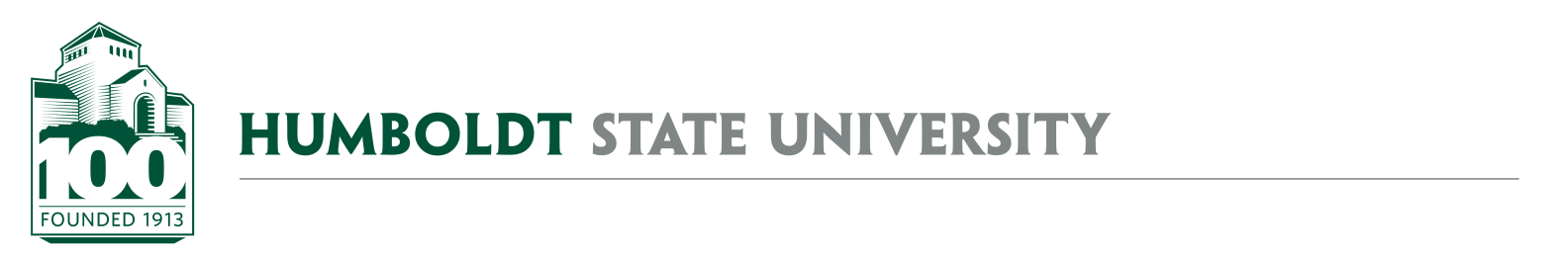 University Space & Facilities Advisory CommitteeMEETING LOCATION: SH_222 (CCR)MEETING TIME: Friday, 01/10/20, 3:00-4:00PMMeeting NotesDecember 20, 2019 – Review of Fall 2019 Space Requests (link below)AY1819 USFAC DetailsFocused meetings have been moved to the 1st Friday (from 2nd Friday) for Spring 2020. Locations vary (see calendar invites).Full meetings are still 4th Friday of each month, in CCR.USFAC SubcommitteesLandscape Working Group – Jeanne RynneNaming Committee – Mike & KristenFacilities Use Subcommittee – Jeanne Rynne Space RequestsReminder to please review the space recommendations and accompanying maps for next time.Operationalizing campus space management - noneSpace Management Issues/OpportunitiesVacated SpaceReview Fall 2019 Recommendations – get updatesVacated space review cycles – confirm spring 2020 plan for new callSummary of space moves, capacity changes, space type updates - noneSpecial TopicsMural Process – please note the link below for the mural process. Make a plan to review and finalize process.Current 5-year Capital outlay plan, as adopted by CSU for 2019ATTACHMENTS & LINKSMinutes from previous meeting (12/20/19)Fall 2019 Vacated Space Docs (Recommendations, Maps)Mural Process (link)5-Year Capital Outlay 2024-25 (link, also found on Chancellor’s Office CPDC website)REMINDER- Next USFAC meeting is Friday, January 24, 2020, SH_222 (CCR)